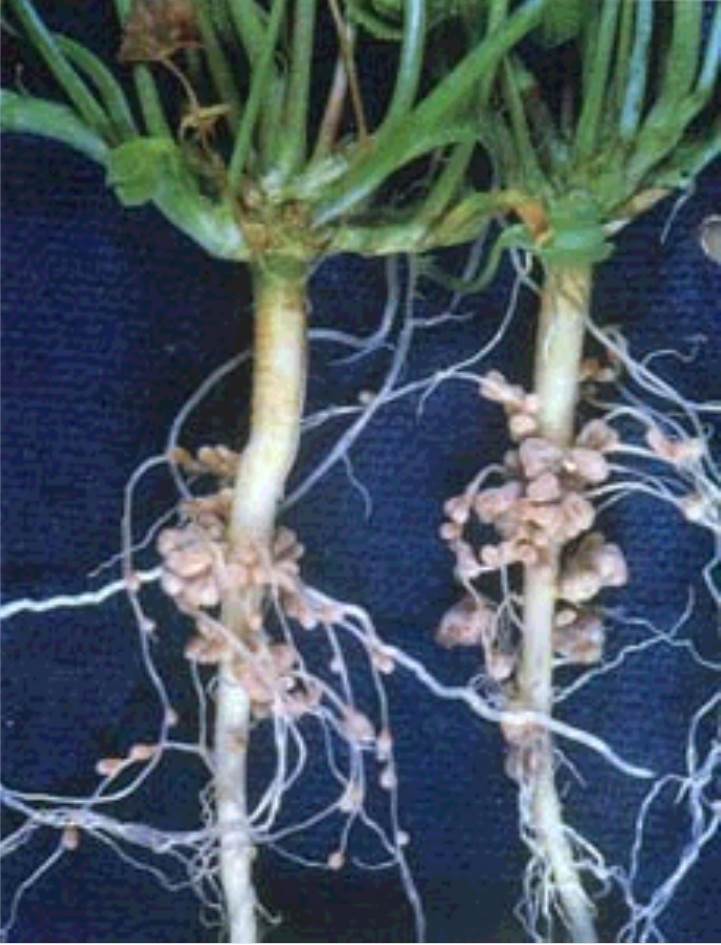 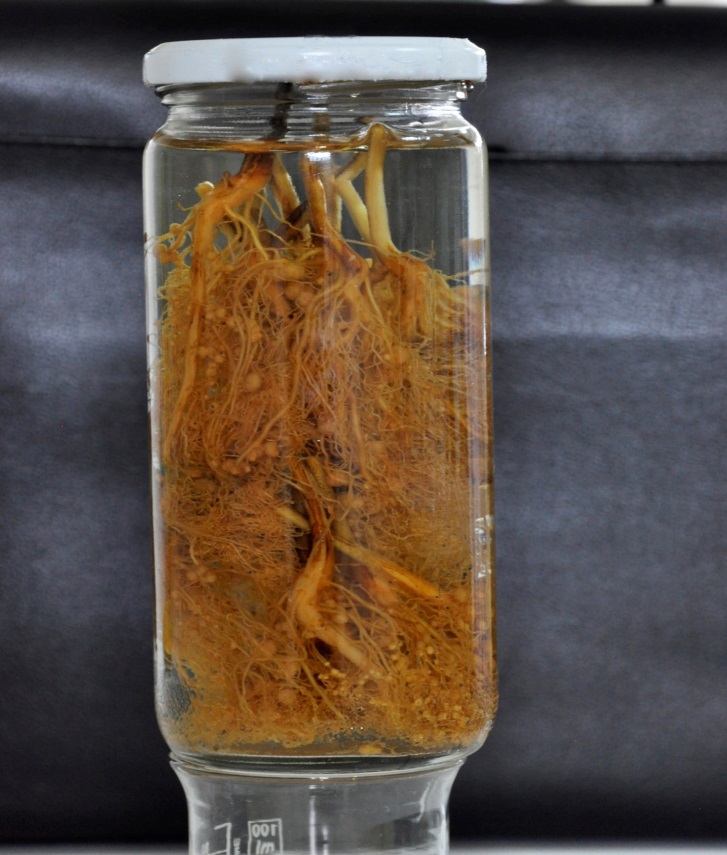 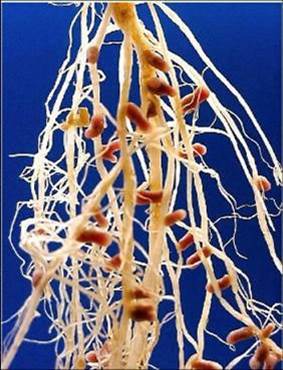 MİKROBİYAL GÜBRE NEDİR?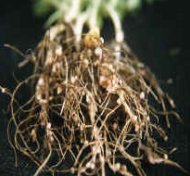 Aşılama materyalinin işlevi bitkinin azot gereksinimini karşılamak olduğu için bunlar mikrobiyal gübre olarak kabul edilmektedirler.Mikrobiyal gübreler tohumlar üzerine yapıştırılarak ekimle birlikte toprağa aktarılırlar. SİMBİYOTİK AZOT FİKSASYONU NEDİR?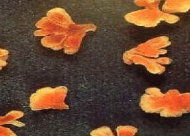 Mikroorganizmanın azot fikse ederek bitki ile ortak yaşam sürdürmesidirRHİZOBİUM BAKTERİ KÜLTÜRÜBaklagil köklerinde Nodozite adı verilen küçük yumrucuklar içinde bitki ile ortaklaşa yaşarlar.Yılda bir dekar toprağa ve baklagile 5-10 kg azot sağlar. Bu miktar azot ise % 20 N ihtiva eden 25-50 kg azotlu gübreye eşdeğerdir.RHİZOBİUM-BAKLAGİL ORTAK YAŞAMI: 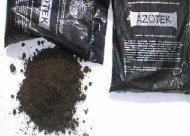 Rhizobium Türleri                                      BaklagilBradyrhizobium japonicum                      SoyaRhizobium leguminarumos		Bezelye, FiğRhizobium meliloti				YoncaRhizobium phaseoli				FasulyeRhizobium lupini				BaklaRhizobium trifolii				ÜçgülTOHUM AŞILAMA YÖNTEMLERİ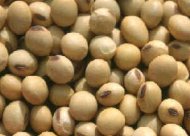 Kuru aşılamaTohumu ıslatarak aşılamaYapıştırıcı kullanarak aşılama: metil selüloz, süt tozu, arap sakızıPelletlemeGranül aşılamasıSıvı kültür ile aşılamaBAKLAGİL TOHUMU AŞILAMAEkilecek tohumlar gölge yerde 100 kg tohum üzeri hafifçe ıslatılır ve 1 kg bakteri kültürü ile iyice karıştırılarak tohumlara bulaşması sağlanır.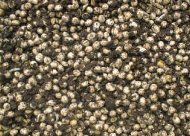 AŞILANMIŞ TOHUMUN EKİMİGüneş ışığından korunmalıIslatılarak aşılanan tohum 12 saat içerisinde ekilmeli     Kireçle pelletlenen ( pH <5) tohum 24 saat içerisinde ekilmeliAşılama materyali istenirken baklagil bitkisinin çeşidi, ekilecek tohum miktarı ve ekim zamanı 1-2 ay önceden belirtilmelidir.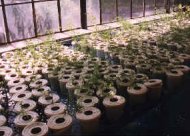 Bakteri kültürü tarife uygun şekilde kullanılmalıdır.Aşılanmış tohumlar asit karekterli gübrelerle karıştırılmamalı veya tohum bu gübrelerle temas etmemelidir.     Bitkinin fosforlu gübre ihtiyacı karşılanmalıdır.